RAINBOW DAYTeam: AppleHut ExtraTeam: AppleHut ExtraWeek: Thursday 02-07-2020Maths: 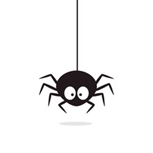 End of Term Treasure….Ask an adult for something nice as an edible prize! Hide your yummy treasure trove!Think about creating a route for your ‘Team’ to follow to the treasure…Teams Bremner & Keenan: Your directions should use – turn/walk/left & right/forwards& backwards/right angleTeam Muir: Your directions should also include – Compass Points/angle turns 90˚, 180˚If your directions are good enough & your partner/s find the ‘treasure’ you can enjoy your end of term TREAT!!!Under Construction!!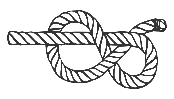 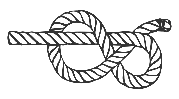 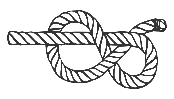 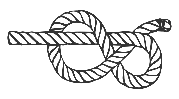 KNOT TYING FUN!   GET AN ADULT TO SUPERVISE & HELP YOU JUST IN CASE YOU TIE YOURSELF IN KNOTS!!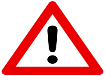 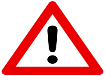 Use the links below to follow instructions or download the Outdoor Learning sheet included on the school website…Animated Knots - Basic KnotsBUSHCRAFT - 8 basics knotsSee if you can use your new knot tying skills to tie sticks together or to make a mini teepee?Take a photograph & share!STEAM: 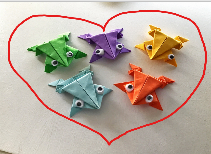 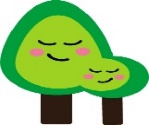 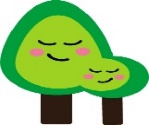 Habitat DioramaIf you haven’t had a go at making a hopping frog yet go to the TEAMS Rainbow Day Channel OR THE SCHOOL WEBSITE!Can you use a cardboard/shoe box create a ‘diorama’ (3-D Model) of a habitat suitable for your Origami Frog or Frogs?! Think about including;What environment do frogs live in?What frogs need to survive – food, water..?Can you include all stages of their life cycle?Remember to take a photograph or video or ‘stop-frame’ animation to share your creation! 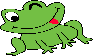 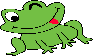 HEALTH & WELLBEING Sun Salutation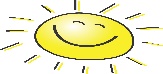 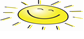 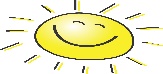 Teams Bremner & Keenan:Beautiful 'Hello Sun' story to enjoySun Salutation Video Step-by-StepMiss Muir’s Team:Surya Namaskar - Step-by-StepOr you can download picture guides from the school website. Story Soundtrack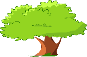 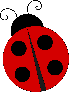 Can you create a ‘soundtrack’ for your chosen story?Choose a favourite story book, preferably one with an Outdoor Theme like ‘Going on a Bear Hunt’ or ‘What the Ladybird Heard’…Read the story to identify your sound effects.Find objects or actions to create the sounds. Read the story aloud & include your sound effects at the right time – rehearse!Ask someone to video your Story Soundtrack!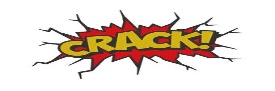 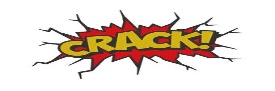 Stop Frog Animation!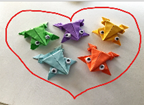     With adult permission and help..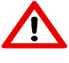 Have a go at making a Stop Frame/Motion Animation using your Origami Frogs OR another favourite small toy using the camera on a mobile phone.There are lots of APPS available for Android and iOS if you don’t have one already, for example, Stop Motion Studio or iMotionwhich have free simple versions for you to try.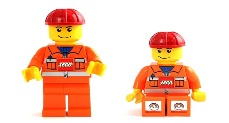 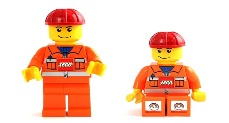 